Choinkowa krzyżówka dla dzieci
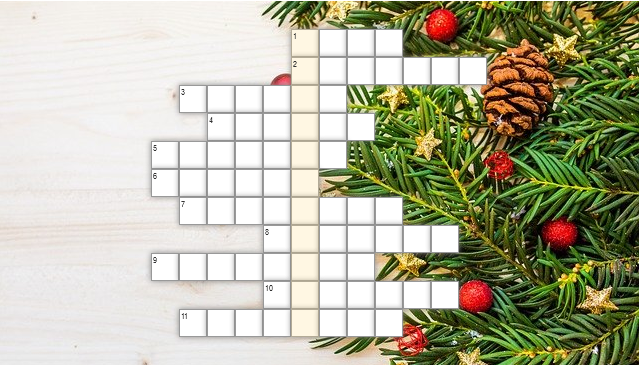 Pytania:Najbardziej znana świąteczna ryba.Dzielimy się nim w czasie Wigilii.Renifer Mikołaja, ten z czerwonym nosem.... Bożego Narodzenia.Pierwsza w wigilijną noc każe nam zasiąść do stołu.Pod wigilijnym obrusem.Ciasto z makiem.Wigilijna zupa.Czekają na nas pod choinką.Święty z wielkim workiem pełnym podarunków.Msza w kościele, która odbywa się w wigilijną noc.